Классный час «День Защитника Отечества».На  единый классный час в начальной школе были приглашены ветераны трудового фронта. Мартынов Павел Константинович рассказал о соей юности, о тяжелой работе подростков, женщин, стариков во время войны, спел свою любимую песню и принял участие в смотре песни и строя, посвященном Дню Защитника Отечества. Ребята поздравили ветерана, пожелали ему здоровья и твердости духа .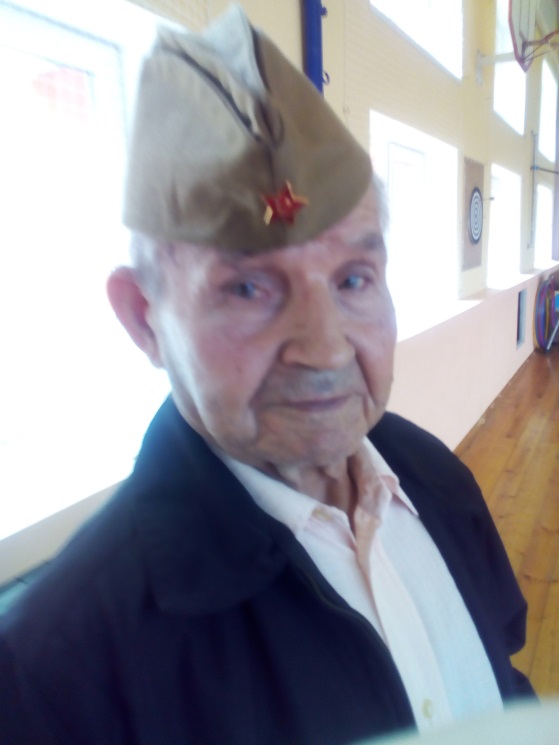 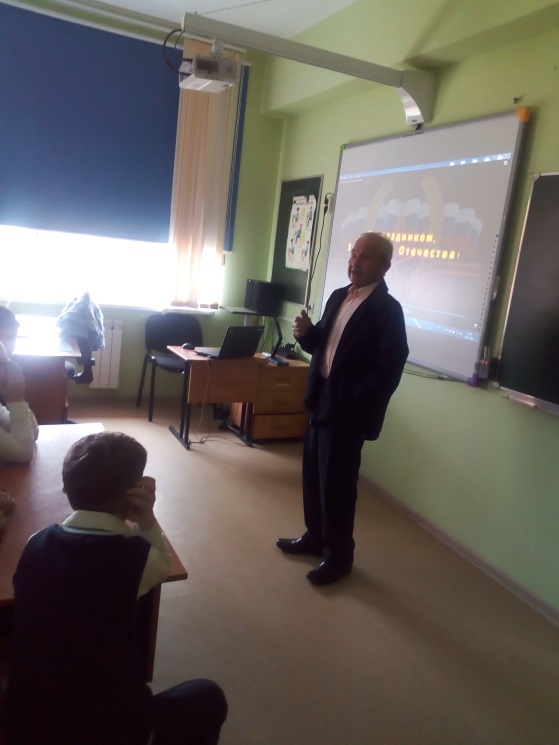 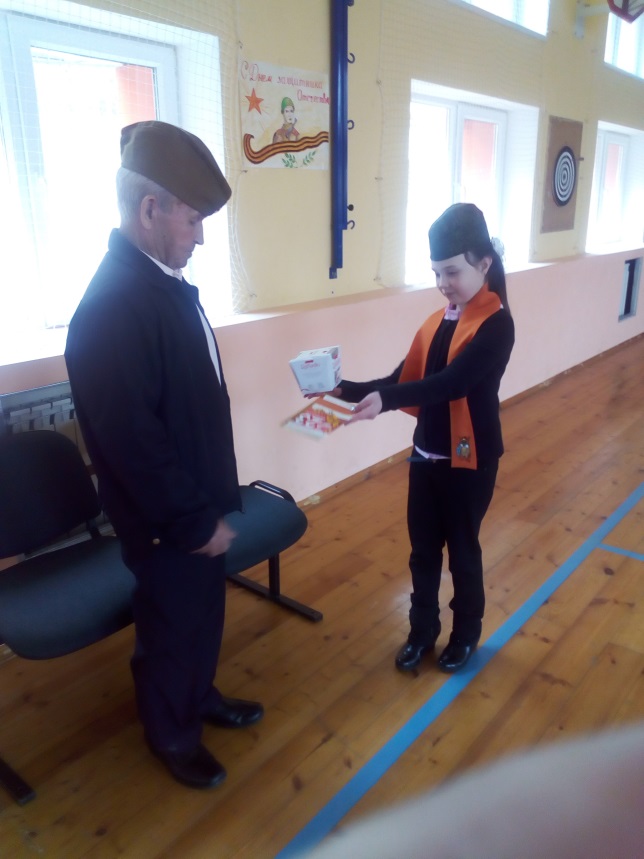 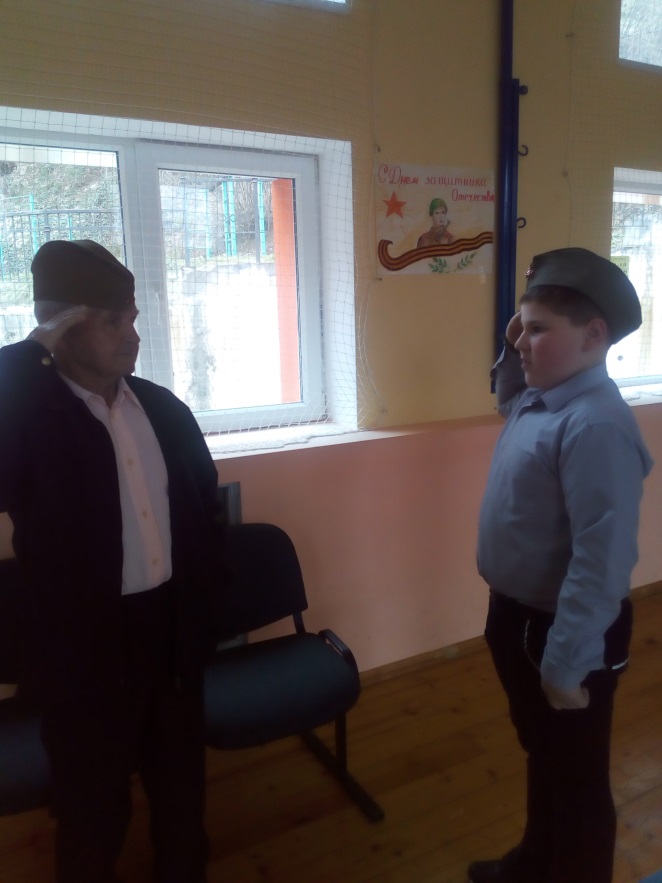 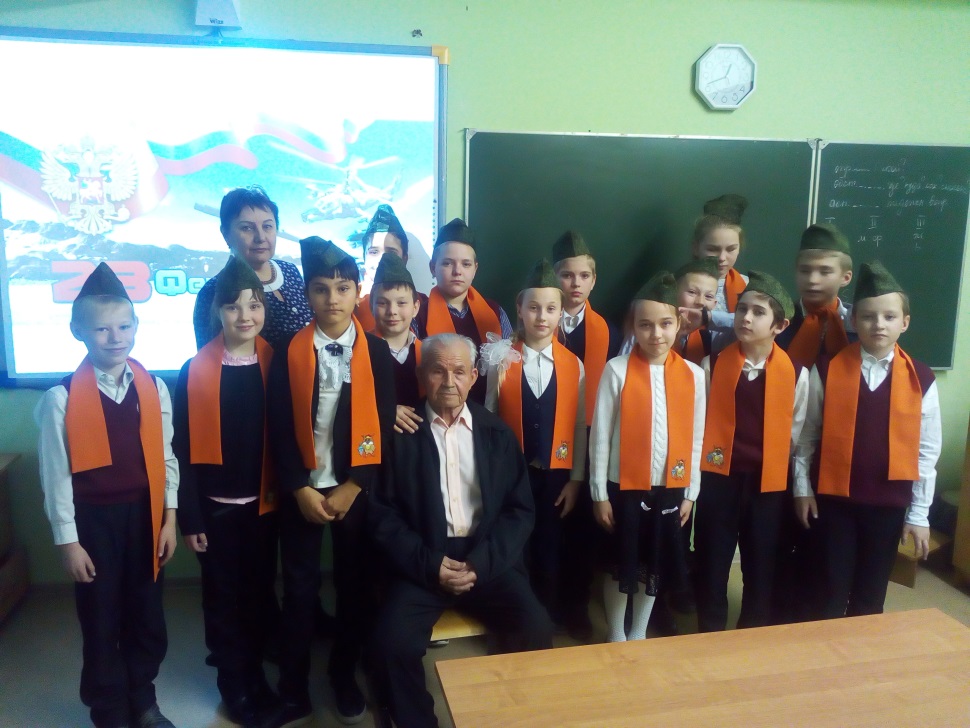 